ДЕНЕЖНАЯ КОМПЕНСАЦИЯ ЧАСТИ СТОИМОСТИ ОБУЧЕНИЯ ДЕТЕЙ ИЗ МНОГОДЕТНЫХ СЕМЕЙ ПО ОБРАЗОВАТЕЛЬНЫМ ПРОГРАММАМ СРЕДНЕГО ПРОФЕССИОНАЛЬНОГО ОБРАЗОВАНИЯ ПО ОЧНОЙ ФОРМЕ ОБУЧЕНИЯ В ОБРАЗОВАТЕЛЬНЫХ ОРГАНИЗАЦИЯХ, РАСПОЛОЖЕННЫХ НА ТЕРРИТОРИИ АСТРАХАНСКОЙ ОБЛАСТИ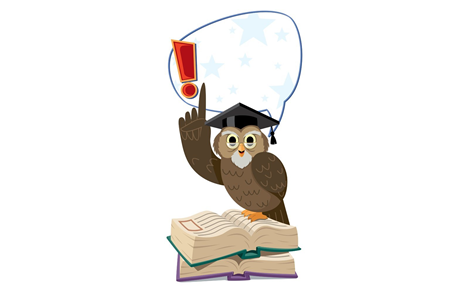 Денежная компенсация предоставляется:на каждого ребенка в многодетной семье, обучающегося по очной форме обучения;в размере фактических затрат, произведенных на оплату образовательных услуг, но не более 15000 рублей за учебный год;за учебный год начиная с 2022/2023 учебного года и при условии отсутствия академической задолженности;гражданам РФ, проживающим на территории АО и оплатившим образовательные услуги.Сроки обращения граждан за назначением денежной компенсации: по завершении учебного года, начавшегося с 1 сентября предыдущего календарного года, но не позднее 30 ноября календарного года, в котором он завершился; в течение учебного года и до отчисления обучающегося в связи с получением образования в случае, если учебный год является последним.Какие документы необходимо для получения денежной компенсации: - заявление о предоставлении денежной компенсации, по форме, утвержденной правовым актом министерства социального развития и труда Астраханской области (далее - заявление), с указанием состава многодетной семьи;- копия документа, удостоверяющего личность заявителя;- копия договора об образовании;- копия платежного документа, подтверждающего оплату обучения в учебном году, за который подано заявление;- копия свидетельства о рождении ребенка, учитываемого для признания семьи заявителя многодетной;- копия свидетельства о заключении брака; - копия свидетельства о расторжении брака; - копия решения суда об объявлении несовершеннолетнего полностью дееспособным (эмансипированным) (при наличии ребенка, учитываемого для признания семьи заявителя многодетной, объявленного в установленном порядке полностью дееспособным (эмансипированным) по решению суда);- копия (копии) документа(ов), выданного(ых) на территории иностранного государства и содержащего сведения об обучении детей в возрасте от 18 до 23 лет и (или) детей, объявленных в установленном порядке полностью дееспособными (эмансипированными), учитываемых для признания семьи заявителя многодетной, в общеобразовательной организации, профессиональной образовательной организации или образовательной организации высшего образования по очной форме обучения, а также его нотариально удостоверенный перевод на русский язык (в случае обучения детей, достигших 18 лет, но не достигших 23 лет и (или) объявленных в установленном порядке полностью дееспособными (эмансипированными), в общеобразовательных организациях, профессиональных образовательных организациях или образовательных организациях высшего образования по очной форме обучения на территории иностранного государства);- копия (копии) документа(ов), выданного(ых) на территории Российской Федерации и содержащего сведения об обучении детей в возрасте от 18 до 23 лет и (или) детей, объявленных в установленном порядке полностью дееспособными (эмансипированными), учитываемых для признания семьи заявителя многодетной, в частной общеобразовательной организации, частной профессиональной образовательной организации, частной образовательной организации высшего образования по очной форме обучения (в случае обучения детей в возрасте от 18 до 23 лет и (или) детей, объявленных в установленном порядке полностью дееспособными (эмансипированными), в частной общеобразовательной организации, частной профессиональной образовательной организации или частной образовательной организации высшего образования по очной форме обучения на территории Российской Федерации);- копия (копии) документа(ов), подтверждающего(их) проживание на территории Астраханской области заявителя и (или) членов его семьи;- копия документа, подтверждающего прохождение членом многодетной семьи военной службы по призыву;- копия документа, выданного образовательной организацией не позднее чем за 30 календарных дней до дня обращения за получением денежной компенсации и содержащего сведения о наличии (отсутствии) у обучающегося, в отношении которого подано заявление, академической задолженности (в случае обучения в частной образовательной организации).Куда подавать заявление для предоставления денежной компенсации:- центр социальной поддержки населения по месту жительства (месту пребывания, месту фактического проживания).Информация о предоставлении мер социальной поддержки многодетным семьям и семьям с детьми, адресах центров социальной поддержки населения находится в общем доступе и размещена на официальном сайте министерства социального развития и труда Астраханской области (https://minsoctrud.astrobl.ru/).